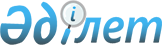 О внесении изменений в приказ исполняющего обязанности Министра здравоохранения Республики Казахстан от 30 октября 2020 года № ҚР ДСМ-174/2020 "Об утверждении целевых групп лиц, подлежащих скрининговым исследованиям, а также правил, объема и периодичности проведения данных исследований"Приказ Министра здравоохранения Республики Казахстан от 9 июня 2023 года № 112. Зарегистрирован в Министерстве юстиции Республики Казахстан 13 июня 2023 года № 32775
      ПРИКАЗЫВАЮ:
      1. Внести в приказ исполняющего обязанности Министра здравоохранения Республики Казахстан от 30 октября 2020 года № ҚР ДСМ-174/2020 "Об утверждении целевых групп лиц, подлежащих скрининговым исследованиям, а также правил, объема и периодичности проведения данных исследований" (зарегистрирован в Реестре государственной регистрации нормативных правовых актов под № 21572) следующие изменения:
      в правилах, объеме и периодичности проведения скрининговых исследований, утвержденных приложением 2 к указанному приказу:
      пункт 3 изложить в следующей редакции:
      "3. Скрининговые исследования проводятся в организациях здравоохранения, оказывающих амбулаторно-поликлиническую помощь (далее – организации АПП), независимо от форм собственности, в том числе с использованием передвижных медицинских комплексов и медицинских поездов.
      Работодатели создают условия для прохождения скрининговых исследований лицам, подлежащим данным осмотрам, в рамках гарантированного объема бесплатной медицинской помощи и (или) в системе обязательного социального медицинского страхования, а также беспрепятственно отпускают работников для их прохождения в период рабочего времени с сохранением места работы (должности), средней заработной платы в соответствии с трудовым законодательством Республики Казахстан.";
      приложение 1 к порядку, объему и периодичности проведения скрининговых исследований изложить в новой редакции согласно приложению к настоящему приказу.
      2. Признать утратившими силу приказы Министра здравоохранения и социального развития Республики Казахстан от 28 апреля 2015 года № 280 "Об утверждении Правил создания условий работодателями для прохождения профилактических медицинских осмотров лицам, подлежащим данным осмотрам в рамках гарантированного объема бесплатной медицинской помощи и в системе обязательного социального медицинского страхования" (зарегистрирован в Реестре государственной регистрации нормативных правовых актов под № 11267) и Министра здравоохранения Республики Казахстан от 31 июля 2017 года № 572 "О внесении изменений в приказ Министра здравоохранения и социального развития Республики Казахстан от 28 апреля 2015 года № 280 "Об утверждении Правил создания условий работодателями для прохождения профилактических медицинских осмотров лицам, подлежащим данным осмотрам в рамках гарантированного объема бесплатной медицинской помощи" (зарегистрирован в Реестре государственной регистрации нормативных правовых актов под № 15620).
      3. Департаменту организации медицинской помощи Министерства здравоохранения Республики Казахстан в установленном законодательством Республики Казахстан порядке обеспечить:
      1) государственную регистрацию настоящего приказа в Министерстве юстиции Республики Казахстан;
      2) размещение настоящего приказа на интернет-ресурсе Министерства здравоохранения Республики Казахстан;
      3) в течение десяти рабочих дней после государственной регистрации настоящего приказа в Министерстве юстиции Республики Казахстан предоставление в Юридический департамент Министерства здравоохранения Республики Казахстан сведений об исполнении мероприятий, предусмотренных подпунктами 1) и 2) настоящего пункта.
      4. Контроль за исполнением настоящего приказа возложить на курирующего вице-министра здравоохранения Республики Казахстан.
      5. Настоящий приказ вводится в действие по истечении десяти календарных дней после дня его первого официального опубликования. Объем скрининговых исследований целевых групп населения Объем скрининговых исследований целевых групп населения для дополнительных скринингов сельского населения
      Расшифровка аббревиатур:
					© 2012. РГП на ПХВ «Институт законодательства и правовой информации Республики Казахстан» Министерства юстиции Республики Казахстан
				
      Министр здравоохраненияРеспублики Казахстан

А. Ғиният
Приложение к приказу
Министр здравоохранения
Республики Казахстан
от 9 июня 2023 года № 112Приложение 1
к порядку, объему
и периодичности проведения
скрининговых исследований
№
Целевая группа и вид скрининговых исследований
Объем скрининговых исследований
Наименование пакета услуг
1
Мужчины и женщины в возрасте от 30 до 70 лет, подлежащие скрининговым исследованиям на раннее выявление артериальной гипертонии, ишемической болезни сердца, сахарного диабета, глаукомы, поведенческих факторов риска
Прием: Сестра медицинская либо фельдшер
ГОБМП
1
Мужчины и женщины в возрасте от 30 до 70 лет, подлежащие скрининговым исследованиям на раннее выявление артериальной гипертонии, ишемической болезни сердца, сахарного диабета, глаукомы, поведенческих факторов риска
Измерение внутриглазного давления по Маклакову или бесконтактная пневмотонометрия
ГОБМП
1
Мужчины и женщины в возрасте от 30 до 70 лет, подлежащие скрининговым исследованиям на раннее выявление артериальной гипертонии, ишемической болезни сердца, сахарного диабета, глаукомы, поведенческих факторов риска
Определение общего холестерина в сыворотке крови экспресс методом
ГОБМП
1
Мужчины и женщины в возрасте от 30 до 70 лет, подлежащие скрининговым исследованиям на раннее выявление артериальной гипертонии, ишемической болезни сердца, сахарного диабета, глаукомы, поведенческих факторов риска
Определение глюкозы в сыворотке крови экспресс методом
ГОБМП
1
Мужчины и женщины в возрасте от 30 до 70 лет, подлежащие скрининговым исследованиям на раннее выявление артериальной гипертонии, ишемической болезни сердца, сахарного диабета, глаукомы, поведенческих факторов риска
Прием: Терапевт, Семейный врач либо Врач общей практики
ГОБМП
1
Мужчины и женщины в возрасте от 30 до 70 лет, подлежащие скрининговым исследованиям на раннее выявление артериальной гипертонии, ишемической болезни сердца, сахарного диабета, глаукомы, поведенческих факторов риска
Электрокардиографическое исследование (в 12 отведениях) с расшифровкой
ГОБМП
1
Мужчины и женщины в возрасте от 30 до 70 лет, подлежащие скрининговым исследованиям на раннее выявление артериальной гипертонии, ишемической болезни сердца, сахарного диабета, глаукомы, поведенческих факторов риска
Консультация: Кардиолог
ОСМС
1
Мужчины и женщины в возрасте от 30 до 70 лет, подлежащие скрининговым исследованиям на раннее выявление артериальной гипертонии, ишемической болезни сердца, сахарного диабета, глаукомы, поведенческих факторов риска
Консультация: Эндокринолог
ОСМС
1
Мужчины и женщины в возрасте от 30 до 70 лет, подлежащие скрининговым исследованиям на раннее выявление артериальной гипертонии, ишемической болезни сердца, сахарного диабета, глаукомы, поведенческих факторов риска
Консультация: Офтальмолог
ОСМС
№
Целевая группа
Объем скрининговых исследований
Наименование пакета услуг
2
Мужчины и женщины в возрасте от 18 до 29 лет, подлежащие скрининговым исследованиям на раннее выявление артериальной гипертонии, ишемической болезни сердца, поведенческих факторов риска 1 раз в год
Прием: Терапевт, Семейный врач или Врач общей практики
ГОБМП
2
Мужчины и женщины в возрасте от 18 до 29 лет, подлежащие скрининговым исследованиям на раннее выявление артериальной гипертонии, ишемической болезни сердца, поведенческих факторов риска 1 раз в год
Прием: Сестра медицинская, фельдшер
ГОБМП
2
Мужчины и женщины в возрасте от 18 до 29 лет, подлежащие скрининговым исследованиям на раннее выявление артериальной гипертонии, ишемической болезни сердца, поведенческих факторов риска 1 раз в год
Определение общего холестерина в сыворотке крови экспресс методом
ГОБМП
2
Мужчины и женщины в возрасте от 18 до 29 лет, подлежащие скрининговым исследованиям на раннее выявление артериальной гипертонии, ишемической болезни сердца, поведенческих факторов риска 1 раз в год
Определение липопротеидов высокой плотности в сыворотке крови на анализаторе
ГОБМП
2
Мужчины и женщины в возрасте от 18 до 29 лет, подлежащие скрининговым исследованиям на раннее выявление артериальной гипертонии, ишемической болезни сердца, поведенческих факторов риска 1 раз в год
Электрокардиографическое исследование (в 12 отведениях) с расшифровкой
ГОБМП
2
Мужчины и женщины в возрасте от 18 до 29 лет, подлежащие скрининговым исследованиям на раннее выявление артериальной гипертонии, ишемической болезни сердца, поведенческих факторов риска 1 раз в год
Консультация: Кардиолог
ОСМС
3
Мужчины и женщины в возрасте от 18 до 29 лет, подлежащие скрининговым исследованиям на раннее выявление сахарного диабета 1 раз в год
Прием: Терапевт, Семейный врач или Врач общей практики
ГОБМП
3
Мужчины и женщины в возрасте от 18 до 29 лет, подлежащие скрининговым исследованиям на раннее выявление сахарного диабета 1 раз в год
Прием: Сестра медицинская либо фельдшер
ГОБМП
3
Мужчины и женщины в возрасте от 18 до 29 лет, подлежащие скрининговым исследованиям на раннее выявление сахарного диабета 1 раз в год
Определение глюкозы в сыворотке крови экспресс методом или определение липопротеидов высокой плотности в сыворотке крови ручным методом
ГОБМП
3
Мужчины и женщины в возрасте от 18 до 29 лет, подлежащие скрининговым исследованиям на раннее выявление сахарного диабета 1 раз в год
Определение гликолизированного гемоглобина в крови на анализаторе
ОСМС
3
Мужчины и женщины в возрасте от 18 до 29 лет, подлежащие скрининговым исследованиям на раннее выявление сахарного диабета 1 раз в год
УЗИ щитовидной железы
ОСМС
3
Мужчины и женщины в возрасте от 18 до 29 лет, подлежащие скрининговым исследованиям на раннее выявление сахарного диабета 1 раз в год
Консультация: Эндокринолог
ОСМС
4
Мужчины и женщины в возрасте от 18 до 29 лет, подлежащие скрининговым исследованиям на раннее выявление глаукомы 1 раз в год
Прием: Терапевт, Семейный врач или Врач общей практики
ГОБМП
4
Мужчины и женщины в возрасте от 18 до 29 лет, подлежащие скрининговым исследованиям на раннее выявление глаукомы 1 раз в год
Прием: Сестра медицинская либо фельдшер
ГОБМП
4
Мужчины и женщины в возрасте от 18 до 29 лет, подлежащие скрининговым исследованиям на раннее выявление глаукомы 1 раз в год
Измерение внутриглазного давления по Маклакову (1 глаз)
ГОБМП
4
Мужчины и женщины в возрасте от 18 до 29 лет, подлежащие скрининговым исследованиям на раннее выявление глаукомы 1 раз в год
Консультация: Офтальмолог
ОСМС
5
Мужчины и женщины в возрасте от 50 до 70 лет, подлежащие скрининговым исследованиям на раннее выявление заболеваний органов дыхания 1 раз в год
Прием: Терапевт, Семейный врач или Врач общей практики
ГОБМП
5
Мужчины и женщины в возрасте от 50 до 70 лет, подлежащие скрининговым исследованиям на раннее выявление заболеваний органов дыхания 1 раз в год
Прием: Сестра медицинская либо фельдшер
ГОБМП
5
Мужчины и женщины в возрасте от 50 до 70 лет, подлежащие скрининговым исследованиям на раннее выявление заболеваний органов дыхания 1 раз в год
Диагностическая флюорография (1 проекция)
ГОБМП
5
Мужчины и женщины в возрасте от 50 до 70 лет, подлежащие скрининговым исследованиям на раннее выявление заболеваний органов дыхания 1 раз в год
Консультация: Фтизиатр
ГОБМП
5
Мужчины и женщины в возрасте от 50 до 70 лет, подлежащие скрининговым исследованиям на раннее выявление заболеваний органов дыхания 1 раз в год
Рентгенография обзорная органов грудной клетки (1 проекция)
ОСМС
5
Мужчины и женщины в возрасте от 50 до 70 лет, подлежащие скрининговым исследованиям на раннее выявление заболеваний органов дыхания 1 раз в год
Компьютерная томография органов грудной клетки и средостения
ОСМС
5
Мужчины и женщины в возрасте от 50 до 70 лет, подлежащие скрининговым исследованиям на раннее выявление заболеваний органов дыхания 1 раз в год
Консультация: Онколог
ОСМС
6
Мужчины и женщины в возрасте от 18 до 70 лет, подлежащие скрининговым исследованиям на раннее выявление заболеваний желудочно-кишечного тракта 1 раз в год
Прием: Терапевт, Семейный врач или Врач общей практики
ГОБМП
6
Мужчины и женщины в возрасте от 18 до 70 лет, подлежащие скрининговым исследованиям на раннее выявление заболеваний желудочно-кишечного тракта 1 раз в год
Прием: Сестра медицинская либо фельдшер
ГОБМП
6
Мужчины и женщины в возрасте от 18 до 70 лет, подлежащие скрининговым исследованиям на раннее выявление заболеваний желудочно-кишечного тракта 1 раз в год
Определение общего билирубина в сыворотке крови на анализаторе или определение общего билирубина в сыворотке крови ручным методом
ГОБМП
6
Мужчины и женщины в возрасте от 18 до 70 лет, подлежащие скрининговым исследованиям на раннее выявление заболеваний желудочно-кишечного тракта 1 раз в год
Определение аланинаминотрансферазы (АлаТ) в сыворотке крови на анализаторе или определение аланинаминотрансферазы (АлаТ) в сыворотке крови ручным методом
ГОБМП
6
Мужчины и женщины в возрасте от 18 до 70 лет, подлежащие скрининговым исследованиям на раннее выявление заболеваний желудочно-кишечного тракта 1 раз в год
Определение аспартатаминотрансферазы (АсаТ) в сыворотке крови на анализаторе или определение аспартатаминотрансферазы (АсаТ) в сыворотке крови ручным методом
ГОБМП
6
Мужчины и женщины в возрасте от 18 до 70 лет, подлежащие скрининговым исследованиям на раннее выявление заболеваний желудочно-кишечного тракта 1 раз в год
Фиброэзофагогастродуоденоскопия
ОСМС
6
Мужчины и женщины в возрасте от 18 до 70 лет, подлежащие скрининговым исследованиям на раннее выявление заболеваний желудочно-кишечного тракта 1 раз в год
УЗИ гепатобилиопанкреатической области (печень, желчный пузырь, поджелудочная железа, селезенка)
ОСМС
6
Мужчины и женщины в возрасте от 18 до 70 лет, подлежащие скрининговым исследованиям на раннее выявление заболеваний желудочно-кишечного тракта 1 раз в год
Обнаружение скрытой крови в кале (гемокульт-тест) экспресс методом
ОСМС
6
Мужчины и женщины в возрасте от 18 до 70 лет, подлежащие скрининговым исследованиям на раннее выявление заболеваний желудочно-кишечного тракта 1 раз в год
Тотальная видеоколоноскопияскрининговая
ОСМС
6
Мужчины и женщины в возрасте от 18 до 70 лет, подлежащие скрининговым исследованиям на раннее выявление заболеваний желудочно-кишечного тракта 1 раз в год
Консультация: Гастроэнтеролог
ОСМС
7
Мужчины и женщины в возрасте от 18 до 70 лет, подлежащие скрининговым исследованиям на раннее выявление хронических заболеваний почек, 1 раз в год
Прием: Терапевт, Семейный врач или Врач общей практики
ГОБМП
7
Мужчины и женщины в возрасте от 18 до 70 лет, подлежащие скрининговым исследованиям на раннее выявление хронических заболеваний почек, 1 раз в год
Прием: Сестра медицинская или фельдшер
ГОБМП
7
Мужчины и женщины в возрасте от 18 до 70 лет, подлежащие скрининговым исследованиям на раннее выявление хронических заболеваний почек, 1 раз в год
Определение креатинина в сыворотке крови на анализаторе или определение креатинина в сыворотке крови ручным методом
ГОБМП
7
Мужчины и женщины в возрасте от 18 до 70 лет, подлежащие скрининговым исследованиям на раннее выявление хронических заболеваний почек, 1 раз в год
Исследование общего анализа мочи на анализаторе (физико-химические свойства с подсчетом количества клеточных элементов мочевого осадка) или исследование мочи общеклиническое (общий анализ мочи) ручным методом
ГОБМП
7
Мужчины и женщины в возрасте от 18 до 70 лет, подлежащие скрининговым исследованиям на раннее выявление хронических заболеваний почек, 1 раз в год
УЗИ почек, мочевого пузыря с определением остаточной мочи
ГОБМП
7
Мужчины и женщины в возрасте от 18 до 70 лет, подлежащие скрининговым исследованиям на раннее выявление хронических заболеваний почек, 1 раз в год
Консультация: Уролог
ГОБМП
7
Мужчины и женщины в возрасте от 18 до 70 лет, подлежащие скрининговым исследованиям на раннее выявление хронических заболеваний почек, 1 раз в год
Консультация: Нефролог
ГОБМП
8
Мужчины в возрасте от 55 до 70 лет, подлежащие скрининговым исследованиям на раннее выявление рака предстательной железы 1 раз в 2 года
Прием: Терапевт, Семейный врач или Врач общей практики
ГОБМП
8
Мужчины в возрасте от 55 до 70 лет, подлежащие скрининговым исследованиям на раннее выявление рака предстательной железы 1 раз в 2 года
Прием: Сестра медицинская либо фельдшер
ГОБМП
8
Мужчины в возрасте от 55 до 70 лет, подлежащие скрининговым исследованиям на раннее выявление рака предстательной железы 1 раз в 2 года
Определение общего простат-специфический антиген (ПСА) в сыворотке крови ИФА-методом
ОСМС
8
Мужчины в возрасте от 55 до 70 лет, подлежащие скрининговым исследованиям на раннее выявление рака предстательной железы 1 раз в 2 года
Трансабдоминальное УЗИ предстательной железы и мочевого пузыря с определением остаточной мочи или УЗИ трансректальное предстательной железы
ОСМС
8
Мужчины в возрасте от 55 до 70 лет, подлежащие скрининговым исследованиям на раннее выявление рака предстательной железы 1 раз в 2 года
Гистологическое исследование 1 блок-препарата операционно-биопсийного материала 3 категории сложности
ОСМС
8
Мужчины в возрасте от 55 до 70 лет, подлежащие скрининговым исследованиям на раннее выявление рака предстательной железы 1 раз в 2 года
Консультация: Хирург
ОСМС
8
Мужчины в возрасте от 55 до 70 лет, подлежащие скрининговым исследованиям на раннее выявление рака предстательной железы 1 раз в 2 года
Консультация: Уролог
ОСМС
9
Женщины в возрасте от 40 до 70 лет, подлежащие скрининговым исследованиям на раннее выявление рака молочной железы
Консультация: Акушер-гинеколог
ОСМС
9
Женщины в возрасте от 40 до 70 лет, подлежащие скрининговым исследованиям на раннее выявление рака молочной железы
Консультация (2 читка рентгенограммы): Рентгенолог
ОСМС
9
Женщины в возрасте от 40 до 70 лет, подлежащие скрининговым исследованиям на раннее выявление рака молочной железы
Консультация: Онколог или Онколог-хирург
ОСМС
9
Женщины в возрасте от 40 до 70 лет, подлежащие скрининговым исследованиям на раннее выявление рака молочной железы
Консультация: Маммолог
ОСМС
9
Женщины в возрасте от 40 до 70 лет, подлежащие скрининговым исследованиям на раннее выявление рака молочной железы
УЗИ молочных желез
ОСМС
9
Женщины в возрасте от 40 до 70 лет, подлежащие скрининговым исследованиям на раннее выявление рака молочной железы
Прицельная маммография (1 проекция)
ОСМС
9
Женщины в возрасте от 40 до 70 лет, подлежащие скрининговым исследованиям на раннее выявление рака молочной железы
Пункционная/аспирационная биопсия под стереотаксическим контролем
ОСМС
9
Женщины в возрасте от 40 до 70 лет, подлежащие скрининговым исследованиям на раннее выявление рака молочной железы
Трепанобиопсия
ОСМС
9
Женщины в возрасте от 40 до 70 лет, подлежащие скрининговым исследованиям на раннее выявление рака молочной железы
Гистологическое исследование 1 блок-препарата операционно-биопсийного материала 3 категории сложности
ОСМС
9
Женщины в возрасте от 40 до 70 лет, подлежащие скрининговым исследованиям на раннее выявление рака молочной железы
Прием: Терапевт, Семейный врач или Врач общей практики
ГОБМП
9
Женщины в возрасте от 40 до 70 лет, подлежащие скрининговым исследованиям на раннее выявление рака молочной железы
Прием: Сестра медицинская, фельдшер или акушерка
ГОБМП
9
Женщины в возрасте от 40 до 70 лет, подлежащие скрининговым исследованиям на раннее выявление рака молочной железы
Маммография (4 снимка)
ГОБМП
ГОБМП
-
Гарантированный объем бесплатной медицинской помощи
ИФА
-
Имунноферментный анализ 
ОСМС
-
Обязательное социальное медицинское страхование
ПСА
-
Простатический специфический антиген
УЗИ
-
Ультразвуковое исследование